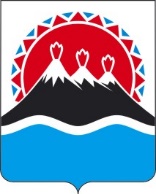 ПРОЕКТ П О С Т А Н О В Л Е Н И ЯРЕГИОНАЛЬНОЙ СЛУЖБЫ ПО ТАРИФАМ И ЦЕНАМ  КАМЧАТСКОГО КРАЯ                   г. Петропавловск-КамчатскийВ соответствии со статьями 8, 78, 85 Бюджетного кодекса Российской Федерации, Федеральным законом от 26.03.2003 № 35-ФЗ «Об электроэнергетике», постановлением Правительства Российской Федерации от 29.12.2011 № 1178 «О ценообразовании в области регулируемых цен (тарифов) в электроэнергетике», Законом Камчатского края от 26.11.2020 № 521 «О краевом бюджете на 2021 год и на плановый период 2022 и 2023 годов», постановлениями Правительства Камчатского края от 29.03.2018 № 126-П «Об утверждении перечня юридических лиц и индивидуальных предпринимателей Камчатского края, которым предоставляется право на поставку электрической и тепловой энергии по льготным (сниженным) тарифам», от 19.12.2008 № 424-П «Об утверждении Положения о Региональной службе по тарифам и ценам Камчатского края», протоколом Правления Региональной службы по тарифам и ценам Камчатского края от 02.06.2021 № ХХПОСТАНОВЛЯЮ:Внести в постановление Региональной службы по тарифам и ценам Камчатского края от 11.02.2021 № 9 «Об установлении на 2021 год льготных тарифов на электрическую энергию для потребителей в соответствии с постановлением Правительства Камчатского края от 29.03.2018 № 126-П «Об утверждении перечня юридических лиц и индивидуальных предпринимателей Камчатского края, которым предоставляется право на поставку электрической энергии по льготным (сниженным) тарифам» следующие изменения:          1) в приложении:а) в разделе 1 таблицы:пункт 1.17. изложить в следующей редакции:«»;дополнить пунктом 1.69. следующего содержания:«»;б) в разделе 2 таблицы:пункт 2.10 изложить в следующей редакции:«».Настоящее постановление вступает в силу через 10 дней со дня его официального опубликования. [Дата регистрации]№[Номер документа]О внесении изменений в постановление Региональной службы по тарифам и ценам Камчатского края от 11.02.2021 № 9 «Об установлении на 2021 год льготных тарифов на электрическую энергию для потребителей в соответствии с постановлением Правительства Камчатского края от 29.03.2018 № 126-П «Об утверждении перечня юридических лиц и индивидуальных предпринимателей Камчатского края, которым предоставляется право на поставку электрической энергии по льготным (сниженным) тарифам» 1.17.ИП Якубова Т.А.п. Нагорный, Елизовский районПроизводство продукции животноводства и птицеводства, переработка продуктов питания0,830,831.69.ИП Бочуля Ю.П.г. Петропавловск-КамчатскийПроизводство охлажденной продукции из мяса птицы0,830,832.10.ИП Бочуля Ю.П.г. Петропавловск-КамчатскийМясные и колбасные изделия, быстроразмороженные полуфабрикаты: мясные (мясосодержащие), из рыбы, в тесте2,70 – ВН;2,70 - СН1;2,70 – СН2;2,70 – НН2,80 – ВН;2,80 - СН1;2,80 – СН2;2,80 – ННВрио РуководителяВ.А. Губинский